Name of journal: World Journal of GastroenterologyManuscript NO.: 26026Manuscript Type: Topic Highlights2016 Gastrointestinal Endoscopy: Global viewNew devices and techniques for endoscopic closure of gastrointestinal perforationsLi Y et al. Endoscopic closure of GI perforationsYue Li, Jian-Hua Wu, Yan Meng, Qiang Zhang, Wei Gong, Si-De LiuYue Li, Jian-Hua Wu, Yan Meng, Qiang Zhang, Wei Gong, Si-De Liu, Guangdong Provincial Key Laboratory of Gastroenterology, Department of Gastroenterology, Nanfang Hospital, Southern Medical University, Guangzhou 510515, Guangdong Province, ChinaAuthor contributions: Li Y drafted the article and make critical revisions related to important intellectual content of the manuscript; Wu JH and Meng Y drafted the article and acquisition of data; Zhang q and Wei G acquire the data and analyzed the data; and Liu SD designed the research.Supported by Guangdong Province Universities and Colleges Pearl River Scholar Funded Scheme.Conflict-of-interest statement: The authors have no conflict of interest to report.Open-Access: This article is an open-access article which was selected by an in-house editor and fully peer-reviewed by external reviewers. It is distributed in accordance with the Creative Commons Attribution Non Commercial (CC BY-NC 4.0) license, which permits others to distribute, remix, adapt, build upon this work non-commercially, and license their derivative works on different terms, provided the original work is properly cited and the use is non-commercial. See: http://creativecommons.org/licenses/by-nc/4.0/Manuscript source: Invited manuscriptCorrespondence to: Si-De Liu, MD, Professor, Guangdong Provincial Key Laboratory of Gastroenterology, Department of Gastroenterology, Nanfang Hospital, Southern Medical University, No. 1838, North Guangzhou Avenue, Guangzhou 510515, Guangdong Province, China. liuside2011@163.comTelephone: +86-20-61641537 Fax: +86-20-87280770Received: March 27, 2016 Peer-review started: March 28, 2016First decision: May 12, 2016Revised: May 30, 2016 Accepted: June 15, 2016 Article in press:Published online:Abstract.Gastrointestinal perforations, as an emergency needs to be managed quickly, possess a high morbidity and mortality. Treatments that were applied to close the perforations for the patients are usually different due to various situations, from surgery to endoscopic therapy. Nowadays, with the development of new devices and techniques, endoscopic therapy is becoming more and more conventional and popular. However, there were different indications and clinical efficacy between different methods, because of the diversity and property of endoscopic devices and techniques. It also depends on several factors, like the precise localization of the perforation, the size of the perforation and the length of time between the occurrence and the diagnosis of the perforation. In this study, we performed a comprehensive review of various devices and introduce the different techniques that are considered effective for the treatment of gastrointestinal perforations. In addition, we focus on the different methods that were applied to make successful closure based on both the literature and our clinical experiences.Key words: Gastrointestinal perforations; Devices; Techniques; Endoscopic closure; Treatment© The Author(s) 2016. Published by Baishideng Publishing Group Inc. All rights reserved.Core tip: We introduce and discussed endoscopic devices and techniques in this paper based on both the literature and our clinical experiences. Endoscopy doctors should avoid perforation consciously, especially during therapeutic procedure. Sometimes, intentional perforation is necessary for complete removal of tumor. However, the integrity of mucosa should be considered and the retained mucous membrane could contribute to the effective closure of the perforation after full-thickness resection. We hope to provide more information about choosing the appropriate method to close perforations effectively.Li Y, Wu JH, Meng Y, Zhang Q, Gong W, Liu SD. New devices and techniques for endoscopic closure of gastrointestinal perforations. World J Gastroenterol 2016; In pressIntroductionGastrointestinal perforation is defined as the presence of gas or luminal contents outside the gastrointestinal tract. In recent years, gastrointestinal perforations with a high incidence have raised more and more attentions. The absolute number of perforations is likely to increase, because of the widespread implementation of endoscopic screening programs and the expansion of the indications for endoscopic therapy[1]. Many reasons like iatrogenic factors, spontaneity, foreign body, trauma and surgery, etc. account for gastrointestinal perforations[2-4]. Among these etiologies, iatrogenic factors contribute most to the increased incidence of perforations which includes endoscopic examination, endoscopic mucosal resection (EMR), endoscopic submucosal dissection (ESD), peroral endoscopic myotomy (POEM), endoscopic retrograde cholangiopancreatography (ERCP), stricture dilation, foreign body removal and malignant tumors[2,5-9]. The incidence of iatrogenic perforations varies in diagnostic and therapeutic endoscopy and ranges from 0.029% to 5%[10,11]. With the developments of new devices and techniques, endoscopic closure has been considered as a primary method and should be an option of priority, compared to surgery or conservative treatments[12-14]. Endoscopic closure has demonstrated its great advantages with high success rate, minimally invasion, short hospitalization and low medical expense. Based on the latest studies, endoscopic devices and techniques are considered to be a safe and effective measure to close gastrointestinal perforations[15-27]. In our previous work, we firstly utilized multiple-band ligators to successfully repair a lateral duodenal ERCP-related perforation[27]. The overall rate of successful endoscopic closure was about 89.9% with different devices and techniques get a success rate ranging from 87.5% to 100%[4]. Many studies have described various kinds of endoscopic devices and techniques. However, it’s a pity that there is no systematic introduction about latest fast-changing devices and techniques. Recently, we have reported two kinds of new techniques for closure of perforation and made successful attempts. In this study, we introduced and summarized different endoscopic devices and techniques based on latest research and our previous experience. We hope to provide more suggestions for physicians to apply the appropriate method to close perforations effectively and improve the success rate of endoscopic closure.New devices and techniques Endoclip techniques Clipping techniques for endoscopic closure of gastrointestinal perforations are the most common treatment methods[11,28,29]. From treating gastrointestinal bleeding to perforations, endoscopic clips play an increasingly important role. Conventional endoscopic clips, which also can be named as through-the scope clips (TTSC) can effectively close the perforations of the esophagus, stomach, duodenum and colon[5,6,9,19,30-32]. There was no failure in a total of three patients with esophageal perforations following endoscopic mucosal resection (EMR) reported by Shimizu et al[5] managed by endoclips. Sekiguchi et al[33] had also reported complete endoscopic closures of gastric perforation[34,35]. Attentions should be paid conservatively to those patients with a medical history of laparotomy, as there was a case failed[33]. Yang et al[36] demonstrated a success rate of 95.5% with effective clipping in colonoscopy-associated perforations. When the tissues around the edge of defect were inflamed or indurated, it may be difficult for endoclips to close the perforation. The combination of the clips and other devices and techniques is common to close some special perforations. Tanaka et al[37] applied clips and a detachable snare to close a large esophageal perforation since it was difficult for clips only to manage[37,38]. Using a 2- channel scope, clips were placed equably to fix the detachable snare around the defect. When the rubber stopper was tightened, the perforation was closed successfully[38]. Endoloop and metallic clip interrupted suture was also used in closing gastric perforation. Shi et al[39] proved that using endoloop and metallic clip interrupted suture to repair gastric defects resulting from endoscopic full thickness resection (EFTR) was safe, easy and feasible. The endoloop was anchored to both sides of the defect with two clips. After the maneuver was repeated enough around the defect, endoloop was tightened and then the defect was closed. It had been proved to be safe and quick with the only side effects of slight abdominal pain and fever in the early days.Large mucosal defect areas usually occurred during endoscopic submucosal dissection (ESD). A new closure device, named loop clip was also designed to close large mucosal defect after ESD[40]. The loop clip was anchored to the edge of the mucosal defect at the distal side, then a normal clip was inserted and attached at the proximal side, the nylon loop attached to the loop clip then had first been grasped. The first conventional endoscopic clip was placed beside the deployed loop clip to bring the distal edge to the proximal side. Next, the second clip was placed beside the loop clip on the opposite side of the first clip. Repeated this operation until the whole defect was closed.Over the scope clip systemHowever, gastrointestinal perforations sometimes are difficult to be managed using endoclip techniques or the nylon loop. The over the scope clip system (OTSC) system can be more effective than TTSC in an emergency or complex situation. OTSC is more suitable for larger defects and more effective for closing a fistula. The principle of OTSC system to close defects is depending on its twin grasper. When graspers were released to grasp the sides of the lesion, they were retracted completely and the perforation was closed. The advantages of OTSC system could be seen in the case report by Ono et al[8]. Using the OTSC system, they closed the esophageal perforation, as there was an esophageal stenosis. Though OTSC system has strong abilities to solve difficult cases, shortness appears as well. It’s hard to remove the clips once they are placed. And the grasper isn’t flexible to rotate. We usually applied OTSC system complex situation, such as the perforation is large or the perforation is difficult to manage by endoclips. Recently, we successfully close a large perforation during ESD. The submocosal tumor (SMT) was about 20mm and originated from the deep muscularis propria layer. In order to remove the tumor completely, we made full thickness resection and a large perforation occurred. Then OTSC and clips was applied to make successful closure (Figure 1). All of these new devices and techniques had a good efficacy on closing different large and complicated perforations. However, whether they can be used widely in the clinic treatment or not still need more clinical studies to make sure.How to choice an appropriate clipping technique to cure the perforations? The normal endoclips are suggested to use when the perforation’s diameter is less than 10-20 mm. OTCS clips are suitable to close the perforation with the diameter less than 30mm or the edge of mucosal swelling and evaginating. The larger perforation can be closed effectively by the combination of the clips and other devices or techniques.In a conclusion, compared to other endoscopic new devices and techniques, clipping techniques are much more common in closing perforations. It has been first choice for most situations to close the perforations instead of surgery or conservative treatment[41]. Self-expanding metal and plastic stentRecently, temporary stent placement has been another endoscopic treatment for patients with perforations. There are mainly two stents with different shapes, fully covered self-expanding metal/plastic stents (fSEMS/ fSEPS) and partially covered self-expanding metal stents (pSEMS)[2,20,23,42]. Fully covered ones have the advantages of good drainage and closure of perforation sufficiently without obvious complications[23,43]. Unfortunately, they all nearly have a high migration rate that delays the recovery[43-45]. pSEMS have a very low migration and make up the defect of fully covered ones. Nevertheless, it is a great challenge to remove them because of the tissue embedding[46]. Anyway, they provide more methods for patients to choose and in some situations play a much better function than other devices and techniques. And most of all we need use this new technique correctly. In view of both the literature and our clinical experiences, for esophageal perforation with stenosis, the defect’s diameter over than 20-30 mm and the presence of malignant lesions around the defect, stents are a good choice. Gastric perforation near the pylorus, perforation caused by dilating anastomotic stricture and perforation not near duodenal ampulla go for the stents treatments. Kumbhari et al[20] had reported that an iatrogenic pharyngoesophageal perforation was closed by fSEMS after three days. Only a little working space and risk of pulmonary aspiration made it almost impossible to apply endoscopic clips, OTSC or endoscopic suturing, etc. It highlighted the importance of stents instead. Ribeiro et al[21] had used a combinational technique to close a large fistula with fibrin glue, partially covered stent and biological patch perfectly. Stents are much more effective on esophageal perforation for the 100% success rate in the technical aspect. Generally speaking, when stents were used in treatments for upper gastrointestinal perforations, anastomotic leaks and fistula, the success rate ranged from 65% to 88% with different migration rate[23]. Endoscopic band ligationAs we know, endoscopic band ligation (EBL) is one of the first-line choices for the management of gastroesophageal varices and variceal hemorrhage in cirrhosis[47]. EBL is also safe and effective when it is performed to treat dieulafoy lesion and diverticular bleeding[48-50]. Furthermore, EBL is also considered to show promise as an effective and safe treatment for gastric small gastrointestinal stromal tumors[51-53]. In the recent years, EBL is applied in the area of closing GI perforations, like gastric, duodenal, colon and rectal perforations. In most cases, EBL is an alternative choice to close those perforations after the metal clips failed. According to the studies worldwide, the perforation could be closed at a very high success rate when EBL was applied. EBL are easy, safe, time-saving and effective as well. Lee et al[26] compared the endoscopic band ligation with endoclip for closure of colonic perforation. Closure by EBL cost much less time than closure by endoclipping (3.2 ± 1.7 min vs 6.8 ± 1.3 min, p < 0.01). We had ever reported a successful close of lateral duodenal perforation by endoscopic band ligation after endoscopic clipping failure[27]. Because of the fragile edge of the tear, the metal clips failed. We first applied the EBL to close this iatrogenic perforation. Though the endoscopic management of a duodenal perforation is much more difficult than the others, the patient’s perforation was closed by EBL technique perfectly without any symptoms after six months. We revealed that EBL may be easier and faster than endoclipping, which could be considered as the primary repair of duodenal perforations[27]. Han et al[54] carried out a case study to evaluate the clinical efficacy and safety of EBL technique in the gastric perforations when endoclips closure failed. Successful closures were achieved in all cases. However, the number of patients is limited and this study was not comparative study. Han et al[55] also had similar case studies in colon perforations and get the same results. Moon et al[56] also used the EBL technique to close a rectal perforation caused endoscopic submucosal dissection (ESD), with reasonably good results as well.There is no doubt that new devices and techniques have the defects. EBL may prolong the hospital stays by binding together more tissue than required. What’s more, it accounts for the injury to the adjacent organ[25,26, 54]. Much more studies and developments are needed to expand its clinical use. Biological glueAmong the numerous tissue sealants, as a mixture of fibrinogen and thrombin, biological glue is widely used[2,3,57]. Originally, the fibrin glue was used in the area of gastroduodenal ulcer bleeding, wound healing and bleeding caused by resections of the gastrointestinal tracts[58]. Fibrin glue can form a clot in vivo and can be fully reabsorbed by our macrophages in nearly two weeks[59,60]. The fibrin glue can promote the growth of proliferating cells and increase the number of microvessels[61]. Besides, the expression of growth factors was also upregulated by fibrin glue, which all contribute to heal defects and bleedings[61,62]. Many recent researches have verified the efficacy of biological glue to close the GI defects. Kotzampassi et al[57] had gained a 96.8% success in a total of 63 patients with anastomotic leaks. Mutignani et al[59] obtained similar results as for fibrin glue for treatment of GI perforations. The whole six patients in his study with refractory post-ERCP bleeding were treated with fibrin glue. The study revealed that fibrin glue may provide a new therapeutic choice to cure ERCP-related type 1 perforations after the clipping techniques failed[59]. Biological glue is mainly applied to close fistula and leak. However, the application to close the GI perforations is scarce and deserves much more exploration.In order to improve the efficacy of biological glue, Doyama et al[63] adopted the treatment with the polyglycolic acid (PGA) sheets, fibrin glue, and clips. This new devices and techniques solved the problems of gravitational influence on PGA and the weakness of clips to close larger defects more than 30 mm in diameter[32]. Although biological fibrin seemed inspiring and easy to apply, the disadvantages should get more attentions. It is unknown whether biological fibrin is suitable for retroperitoneal perforations and how to handle the emergency about fibrin clot infection. What’s more, frequent use of fibrin glue may increase the surgery difficulties[59,60].Innovative new endoscopic devices for suturing At present, there are a number of innovative new endoscopic devices for suturing. What is used mostly is still the Bard EndoCinch suturing device (Davol, Cranston, RI)[64]. But most of the suturing devices developed in last two decades are cumbersome and expensive. More and more physicians now are searching for simple but useful suturing devices[65].Bergstrom et al[65] had ever conducted a clinical study with a new simple stitching technique. Relied on two threads in the tissue on each side of a defect, then the stitching technique locked the threads and finally the defect was closed perfectly[65-67]. It was successful in treating three patients with duodenal perforation, upper-GI vessel leak, and anastomosis leak. This technique do not need multiple and complicated devices for close the perforation and is more effective[65,66]. Nevertheless, the limitations are also obvious. Requesting more time to finish the operation and being clumsy to suture in the gastric fundus make this device needs further improvement. Moran et al[68] designed a cap-type suturing device based on the natural orifice transluminal endoscopic surgery (NOTES)[69,70]. This suturing device could have the great ability to close the full-thickness perforations effectively and efficiently, compared to most of the other endoscopic devices[68,71,72]. Mainly consisting of a dual channel, a tissue retractor or a grasping forceps, and a detachable needle tip attached with suture material, it can be used easily. After the grasping forceps grasped one side of the defect, the reloaded needle tip was passed through the tissue surface and then the same operation was done on the other side of the defect. When the grasping forceps retracted, the suture ends are pulled tight to close the defect. In Moran EA’s researches, it was effective and universally adaptable to nearly all kinds of endoscopes which gave us more choices to suture. There are still some requirements to perform it, for example, having a good command of the methods for tying a knot by using this device. Mori et al[73] had performed a study on 30 excised swine stomachs about properties of their newly innovated devices called DBSS (Double-arm-bar Suturing System). The results showed that the efficacy of DBSS was nearly equal to hand-sewn sutures. Though the OTSC group had better efficacy, according to the statistical result, DBSS could do much better in closing the perforation large than 20 mm.Although many useful and innovative new endoscopic devices for suturing were reported, large-scale clinical applications have not yet been carried out and the long-term safety and efficacy of those devices need to be further evaluated.As mentioned above, most of gastrointestinal perforations are iatrogenic and therapeutic endoscopy related perforations are the most important factors. The integrity of gastric mucosa is not consciously emphasized in the current endoscopic resection, which usually leads to mucosal defects and perforation. Recently, we proposed a new method, named as endoscopic mucosa-sparing lateral dissection (EMSLD) for removal of SMT, which not only retained intact mucous membrane but also acquired a good operating field during the procedure. In addition, the retained mucous membrane contributed to the effective closure of the perforation after full-thickness resection for tumor originated from deep layer[74]. In our experience, endoscopy doctors should avoid perforation consciously, especially during therapeutic procedure. Sometimes, intentional perforation is necessary for complete removal of tumor. However, the integrity of mucosa should be considered and the retained mucous membrane contributes to successful closure. We have applied this method to close large perforation in four patients until now, and all the perforations were successfully managed (Figure 2).CHOICES OF ENDOSCOPIC DEVICES AND TECHNIQUES IN PATIENTS WITH DIFFERENT GASTROINTESTINAL PERFORATIONSEsophageal perforationsEuropean Society of Gastrointestinal Endoscopy (ESGE) suggests that endoscopic dilations, mucosal resection/submucosal dissection and foreign body removal should be considered to carry an increased risk of esophageal or gastric perforation[11]. Most esophageal perforations are iatrogenic. As mentioned above, there are many methods to close esophageal perforations. TTSC is suitable for closing the less than 10mm defect size and OTSC can do well in closing the perforation with a swelling and everted edge or the size requirement is less than 30mm. In addition, esophageal stents show great advantages in handling with the perforations with malignant lesions or stenosis. Endoscopic devices for suturing can be applied in less than 20mm lesions. Attentions should be paid as below: (1) The use of endoscopic techniques may be challenging in the proximal esophagus, due to space constraints and patient intolerance-consider conservative treatment in stable patients; (2) Stent fixation with clip application or suturing techniques may be useful to prevent migration of the stent; and (3) Fibrin glue application have been reported for the closure of esophageal perforations but experiences are limited.Gastric perforationsGastric perforations are most often related to therapeutic procedures, including: gastroenteric anastomosis dilation (2%)[75]; overdistension during argon plasma coagulation or cryotherapy (< 0.5%); standard snare polypectomy; EMR (0.5%) and more frequently, ESD[11,76,77]. Compared to esophageal perforations, gastric perforations have much more methods to choose. TTSC clips alone are not recommended for perforations more than 10 mm. In the case of perforations measuring 10-30 mm, the OTSC system has been the most evaluated and should be recommended. If the OTSC technique is unavailable, the combined technique using TTSC clips plus endoloop can be recommended. Innovations and techniques of combining omental patch or nylon rope with clips are also good choices to close over than 10mm defect. Endoscopic suturing is required to close post-ESD defects. Stents is an option to the perforation near the pylorus, or caused by dilating anastomotic stricture. Evidence about endoscopic band ligation for gastric perforations is scarce, which need to be further explored. Attentions should be paid as below: (1) Most perforations of the stomach are small defects that occur during EMR, ESD procedures; (2) Intentional perforation during the endoscopic resection is becoming more and more, and the integrity of mucosa should be emphasized; (3) Closing perforations in proximal stomach may be challenging; and (4) Endoscopic band ligation for gastric perforation closure has been reported but experiences are limitedDuodenal perforationsIn the case of immediate recognition of perforation, an endoscopic closure should be attempted. This is effective in a minority of cases only (22%)[11]. Reports about new devices and techniques for endoscopic closure of duodenal perforations are relatively less. TTSC clips alone are recommended for perforations less than 10mm. In the case of perforations measuring 10-30 mm, TTSC clips combined with endoloops or the OTSC system should be considered. Endoscopic band ligation could be attempted when clips failed, but was not routinely recommended. If the iatrogenic perforation is diagnosed several hours after the endoscopy and the patient shows symptoms of generalized peritonitis and/or sepsis, the only option is surgery. Attentions should be paid as below: (1) The use of transparent cap may be helpful in difficult locations; (2) Closure of medial duodenal wall defects with clips may be challenging due to risk of clipping the ampulla and anatomic location; and (3) Nasoduodenal drain to divert pancreatic and biliary secretions may be beneficial.Colonic perforationsESGE recommends that complex EMR, ESD, and balloon dilation procedures should be considered to carry increased risk of colorectal perforation. Risk factors include female gender, presumably related to pelvic adhesions, major co-morbidities, inflammatory bowel disease and older age[78-81]. As for the strategies to close colonic perforations, TTSC are suitable for closing small holes and OTSC system for larger ones. Clipping plus endoloop can also close large colonic perforations. Endoscopic band ligation is verified to be useful for this type defects, but more evidence are needed. Attentions should be paid as below: (1) Asymptomatic patients with retroperitoneal air alone need no additional treatment; (2) The success rate of endoscopic closure is higher when the perforation is recognized and managed during the same procedure; and (3) Large vertical perforations should be closed from top to bottom, and horizontal perforations should be clipped from left to right.ConclusionIt is sometimes difficult to make a decision which device or technique is the best method for endoscopic closure of gastrointestinal perforations. In general, the decision to attempt endoscopic closure of an iatrogenic perforation depends on multiple factors, including the location, size and the cause of iatrogenic perforation, the endoscopist’s experience and the accessories available at the time. The devices and techniques discussed in this study may not apply in all situations and should be interpreted in the light of specific clinical situations. With the rapid development of new endoscopic devices and techniques, more and more perforations can be well managed by endoscopy. However, more attention should be paid to avoid perforation during endoscopic procedure. Sometimes, intentional perforation is necessary for complete removal of tumor. However, the integrity of mucosa should be considered and the retained mucous membrane can contribute to the successful closure. We introduce and discussed endoscopic devices and techniques in this paper. We hope to provide more information about choosing the appropriate method to close perforations effectively and perfectly. There’s no doubt that further, large, randomized, controlled trials are needed to compare the clinical efficacy of the different endoscopic techniques in every special situation.References1 Bielawska B, Day AG, Lieberman DA, Hookey LC. Risk factors for early colonoscopic perforation include non-gastroenterologist endoscopists: a multivariable analysis. Clin Gastroenterol Hepatol 2014; 12: 85-92 [PMID: 23891916 DOI: 10.1016/j.cgh.2013.06.030]2 Goenka MK, Goenka U. Endotherapy of leaks and fistula. World J Gastrointest Endosc 2015; 7: 702-713 [PMID: 26140097 DOI: 10.4253/wjge.v7.i7.702]3 Rogalski P, Daniluk J, Baniukiewicz A, Wroblewski E, Dabrowski A. Endoscopic management of gastrointestinal perforations, leaks and fistulas. World J Gastroenterol 2015; 21: 10542-10552 [PMID: 26457014 DOI: 10.3748/wjg.v21.i37.10542]4 Verlaan T, Voermans RP, van Berge Henegouwen MI, Bemelman WA, Fockens P. Endoscopic closure of acute perforations of the GI tract: a systematic review of the literature. Gastrointest Endosc 2015; 82: 618-28.e5 [PMID: 26005015 DOI: 10.1016/j.gie.2015.03.1977]5 Shimizu Y, Kato M, Yamamoto J, Nakagawa S, Komatsu Y, Tsukagoshi H, Fujita M, Hosokawa M, Asaka M. Endoscopic clip application for closure of esophageal perforations caused by EMR. Gastrointest Endosc 2004; 60: 636-639 [PMID: 15472698]6 Qadeer MA, Dumot JA, Vargo JJ, Lopez AR, Rice TW. Endoscopic clips for closing esophageal perforations: case report and pooled analysis. Gastrointest Endosc 2007; 66: 605-611 [PMID: 17725956 DOI: 10.1016/j.gie.2007.03.1028]7 Eroglu A, Turkyilmaz A, Aydin Y, Yekeler E, Karaoglanoglu N. Current management of esophageal perforation: 20 years experience. Dis Esophagus 2009; 22: 374-380 [PMID: 19207557 DOI: 10.1111/j.1442-2050.2008.00918.x]8 Ono H, Tanaka M, Takizawa K, Kakushima N, Kawata N, Imai K, Hotta K, Matsubayashi H. Utility of the over-the-scope-clip system for treating a large esophageal perforation. Esophagus 2015; 12: 336-339 [PMID: 26161052 DOI: 10.1007/s10388-014-0462-4]9 Yılmaz B, Unlu O, Roach EC, Can G, Efe C, Korkmaz U, Kurt M. Endoscopic clips for the closure of acute iatrogenic perforations: Where do we stand? Dig Endosc 2015; 27: 641-648 [PMID: 25919698 DOI: 10.1111/den.12482]10 Merchea A, Cullinane DC, Sawyer MD, Iqbal CW, Baron TH, Wigle D, Sarr MG, Zielinski MD. Esophagogastroduodenoscopy-associated gastrointestinal perforations: a single-center experience. Surgery 2010; 148: 876-80; discussion 881-2 [PMID: 20708766 DOI: 10.1016/j.surg.2010.07.010]11 Paspatis GA, Dumonceau JM, Barthet M, Meisner S, Repici A, Saunders BP, Vezakis A, Gonzalez JM, Turino SY, Tsiamoulos ZP, Fockens P, Hassan C. Diagnosis and management of iatrogenic endoscopic perforations: European Society of Gastrointestinal Endoscopy (ESGE) Position Statement. Endoscopy 2014; 46: 693-711 [PMID: 25046348 DOI: 10.1055/s-0034-1377531]12 von Renteln D, Schmidt A, Vassiliou MC, Rudolph HU, Gieselmann M, Caca K. Endoscopic closure of large colonic perforations using an over-the-scope clip: a randomized controlled porcine study. Endoscopy 2009; 41: 481-486 [PMID: 19533550 DOI: 10.1055/s-0029-1214759]13 Lee TH, Bang BW, Jeong JI, Kim HG, Jeong S, Park SM, Lee DH, Park SH, Kim SJ. Primary endoscopic approximation suture under cap-assisted endoscopy of an ERCP-induced duodenal perforation. World J Gastroenterol 2010; 16: 2305-2310 [PMID: 20458771 DOI: 10.3748/wjg.v16.i18.2305]14 Baron TH, Wong Kee Song LM, Zielinski MD, Emura F, Fotoohi M, Kozarek RA. A comprehensive approach to the management of acute endoscopic perforations (with videos). Gastrointest Endosc 2012; 76: 838-859 [PMID: 22831858 DOI: 10.1016/j.gie.2012.04.476]15 Mangiavillano B, Viaggi P, Masci E. Endoscopic closure of acute iatrogenic perforations during diagnostic and therapeutic endoscopy in the gastrointestinal tract using metallic clips: a literature review. J Dig Dis 2010; 11: 12-18 [PMID: 20132426 DOI: 10.1111/j.1751-2980.2009.00414.x]16 Dişibeyaz S, Köksal AŞ, Parlak E, Torun S, Şaşmaz N. Endoscopic closure of gastrointestinal defects with an over-the-scope clip device. A case series and review of the literature. Clin Res Hepatol Gastroenterol 2012; 36: 614-621 [PMID: 22704818 DOI: 10.1016/j.clinre.2012.04.015]17 Weiland T, Fehlker M, Gottwald T, Schurr MO. Performance of the OTSC System in the endoscopic closure of iatrogenic gastrointestinal perforations: a systematic review. Surg Endosc 2013; 27: 2258-2274 [PMID: 23340813 DOI: 10.1007/s00464-012-2754-x]18 Mennigen R, Senninger N, Laukoetter MG. Novel treatment options for perforations of the upper gastrointestinal tract: endoscopic vacuum therapy and over-the-scope clips. World J Gastroenterol 2014; 20: 7767-7776 [PMID: 24976714 DOI: 10.3748/wjg.v20.i24.7767]19 Kantsevoy SV, Bitner M, Hajiyeva G, Mirovski PM, Cox ME, Swope T, Alexander K, Meenaghan N, Fitzpatrick JL, Gushchin V. Endoscopic management of colonic perforations: clips versus suturing closure (with videos). Gastrointest Endosc 2015; Epub ahead of print [PMID: 26364965 DOI: 10.1016/j.gie.2015.08.074]20 Kumbhari V, Azola AA, Tieu AH, Sachdeva R, Saxena P, Messallam AA, El Zein MH, Okolo PI, Khashab MA. Iatrogenic pharyngoesophageal perforations treated with fully covered self-expandable metallic stents (with video). Surg Endosc 2015; 29: 987-991 [PMID: 25149633 DOI: 10.1007/s00464-014-3767-4]21 Ribeiro MS, de Barros RA, Wallace MB. Vicryl patch and fibrin glue as treatment of an esophageal leak. Gastrointest Endosc 2015; 82: 402 [PMID: 25922259 DOI: 10.1016/j.gie.2015.03.1910]22 Smallwood NR, Fleshman JW, Leeds SG, Burdick JS. The use of endoluminal vacuum (E-Vac) therapy in the management of upper gastrointestinal leaks and perforations. Surg Endosc 2016; 30: 2473-2480 [PMID: 26423414 DOI: 10.1007/s00464-015-4501-6]23 van den Berg MW, Kerbert AC, van Soest EJ, Schwartz MP, Bakker CM, Gilissen LP, van Hooft JE. Safety and efficacy of a fully covered large-diameter self-expanding metal stent for the treatment of upper gastrointestinal perforations, anastomotic leaks, and fistula. Dis Esophagus 2015; Epub ahead of print [PMID: 25893629 DOI: 10.1111/dote.12363]24 Fan CS, Soon MS. Repair of a polypectomy-induced duodenal perforation with a combination of hemoclip and band ligation. Gastrointest Endosc 2007; 66: 203-205 [PMID: 17521637 DOI: 10.1016/j.gie.2006.11.025]25 Law R, Deters JL, Miller CA, Marler RJ, Baron TH. Endoscopic band ligation for closure of GI perforations in a porcine animal model (with video). Gastrointest Endosc 2014; 80: 717-722 [PMID: 25085337 DOI: 10.1016/j.gie.2014.06.014]26 Lee TH, Han JH, Jung Y, Lee SH, Kim DH, Shin JY, Lee TS, Kim M, Choi SH, Kim H, Park S, Youn S. Comparison of endoscopic band ligation and endoclip closure of colonic perforation: technical feasibility and efficacy in an ex vivo pig model. Dig Endosc 2014; 26: 659-664 [PMID: 24684693 DOI: 10.1111/den.12266]27 Li Y, Han Z, Zhang W, Wang X, Li A, Xu Y, Zhou D, Wan T, Zhong J, Mi W, Liu S. Successful closure of lateral duodenal perforation by endoscopic band ligation after endoscopic clipping failure. Am J Gastroenterol 2014; 109: 293-295 [PMID: 24496428 DOI: 10.1038/ajg.2013.415]28 Putcha RV, Burdick JS. Management of iatrogenic perforation. Gastroenterol Clin North Am 2003; 32: 1289-1309 [PMID: 14696308]29 Al Ghossaini N, Lucidarme D, Bulois P. Endoscopic treatment of iatrogenic gastrointestinal perforations: an overview. Dig Liver Dis 2014; 46: 195-203 [PMID: 24210991 DOI: 10.1016/j.dld.2013.09.024]30 Voermans RP, Le Moine O, von Renteln D, Ponchon T, Giovannini M, Bruno M, Weusten B, Seewald S, Costamagna G, Deprez P, Fockens P. Efficacy of endoscopic closure of acute perforations of the gastrointestinal tract. Clin Gastroenterol Hepatol 2012; 10: 603-608 [PMID: 22361277 DOI: 10.1016/j.cgh.2012.02.005]31 Gomez-Esquivel R, Raju GS. Endoscopic closure of acute esophageal perforations. Curr Gastroenterol Rep 2013; 15: 321 [PMID: 23558969 DOI: 10.1007/s11894-013-0321-9]32 Nishiyama N, Mori H, Kobara H, Rafiq K, Fujihara S, Kobayashi M, Oryu M, Masaki T. Efficacy and safety of over-the-scope clip: including complications after endoscopic submucosal dissection. World J Gastroenterol 2013; 19: 2752-2760 [PMID: 23687412 DOI: 10.3748/wjg.v19.i18.2752]33 Sekiguchi M, Suzuki H, Oda I, Yoshinaga S, Nonaka S, Saka M, Katai H, Taniguchi H, Kushima R, Saito Y. Dehiscence following successful endoscopic closure of gastric perforation during endoscopic submucosal dissection. World J Gastroenterol 2012; 18: 4224-4227 [PMID: 22919258 DOI: 10.3748/wjg.v18.i31.4224]34 Minami S, Gotoda T, Ono H, Oda I, Hamanaka H. Complete endoscopic closure of gastric perforation induced by endoscopic resection of early gastric cancer using endoclips can prevent surgery (with video). Gastrointest Endosc 2006; 63: 596-601 [PMID: 16564858 DOI: 10.1016/j.gie.2005.07.029]35 Yokoi C, Gotoda T, Hamanaka H, Oda I. Endoscopic submucosal dissection allows curative resection of locally recurrent early gastric cancer after prior endoscopic mucosal resection. Gastrointest Endosc 2006; 64: 212-218 [PMID: 16860071 DOI: 10.1016/j.gie.2005.10.038]36 Yang DH, Byeon JS, Lee KH, Yoon SM, Kim KJ, Ye BD, Myung SJ, Yang SK, Kim JH. Is endoscopic closure with clips effective for both diagnostic and therapeutic colonoscopy-associated bowel perforation? Surg Endosc 2010; 24: 1177-1185 [PMID: 19915907 DOI: 10.1007/s00464-009-0746-2]37 Tanaka S, Toyonaga T, Ohara Y, Yoshizaki T, Kawara F, Ishida T, Hoshi N, Morita Y, Azuma T. Esophageal diverticulum exposed during endoscopic submucosal dissection of superficial cancer. World J Gastroenterol 2015; 21: 3121-3126 [PMID: 25780314 DOI: 10.3748/wjg.v21.i10.3121]38 Matsuda T, Fujii T, Emura F, Kozu T, Saito Y, Ikematsu H, Saito D. Complete closure of a large defect after EMR of a lateral spreading colorectal tumor when using a two-channel colonoscope. Gastrointest Endosc 2004; 60: 836-838 [PMID: 15557972]39 Shi Q, Chen T, Zhong YS, Zhou PH, Ren Z, Xu MD, Yao LQ. Complete closure of large gastric defects after endoscopic full-thickness resection, using endoloop and metallic clip interrupted suture. Endoscopy 2013; 45: 329-334 [PMID: 23468195 DOI: 10.1055/s-0032-1326214]40 Osada T, Sakamoto N, Ritsuno H, Murakami T, Ueyama H, Shibuya T, Matsumoto K, Nagahara A, Ogihara T, Watanabe S. Process of wound healing of large mucosal defect areas that were sutured by using a loop clip-assisted closure technique after endoscopic submucosal dissection of a colorectal tumor. Gastrointest Endosc 2013; 78: 793-798 [PMID: 23849818 DOI: 10.1016/j.gie.2013.05.035]41 Cai SL, Chen T, Yao LQ, Zhong YS. Management of iatrogenic colorectal perforation: From surgery to endoscopy. World J Gastrointest Endosc 2015; 7: 819-823 [PMID: 26191347 DOI: 10.4253/wjge.v7.i8.819]42 Ngamruengphong S, von Rahden BH, Filser J, Tyberg A, Desai A, Sharaiha RZ, Lambroza A, Kumbhari V, El Zein M, Abdelgelil A, Besharati S, Clarke JO, Stein EM, Kalloo AN, Kahaleh M, Khashab MA. Intraoperative measurement of esophagogastric junction cross-sectional area by impedance planimetry correlates with clinical outcomes of peroral endoscopic myotomy for achalasia: a multicenter study. Surg Endosc 2015; Epub ahead of print [PMID: 26487227 DOI: 10.1007/s00464-015-4574-2]43 Freeman RK, Van Woerkom JM, Ascioti AJ. Esophageal stent placement for the treatment of iatrogenic intrathoracic esophageal perforation. Ann Thorac Surg 2007; 83: 2003-207; discussion 2003-207; [PMID: 17532387 DOI: 10.1016/j.athoracsur.2007.02.025]44 van Boeckel PG, Dua KS, Weusten BL, Schmits RJ, Surapaneni N, Timmer R, Vleggaar FP, Siersema PD. Fully covered self-expandable metal stents (SEMS), partially covered SEMS and self-expandable plastic stents for the treatment of benign esophageal ruptures and anastomotic leaks. BMC Gastroenterol 2012; 12: 19 [PMID: 22375711 DOI: 10.1186/1471-230x-12-19]45 Leenders BJ, Stronkhorst A, Smulders FJ, Nieuwenhuijzen GA, Gilissen LP. Removable and repositionable covered metal self-expandable stents for leaks after upper gastrointestinal surgery: experiences in a tertiary referral hospital. Surg Endosc 2013; 27: 2751-2759 [PMID: 23436082 DOI: 10.1007/s00464-013-2802-1]46 Hirdes MM, Vleggaar FP, Van der Linde K, Willems M, Totté ER, Siersema PD. Esophageal perforation due to removal of partially covered self-expanding metal stents placed for a benign perforation or leak. Endoscopy 2011; 43: 156-159 [PMID: 21165825 DOI: 10.1055/s-0030-1255849]47 Garcia-Tsao G, Sanyal AJ, Grace ND, Carey WD. Prevention and management of gastroesophageal varices and variceal hemorrhage in cirrhosis. Am J Gastroenterol 2007; 102: 2086-2102 [PMID: 17727436 DOI: 10.1111/j.1572-0241.2007.01481.x]48 Van Stiegmann G, Goff JS. Endoscopic esophageal varix ligation: preliminary clinical experience. Gastrointest Endosc 1988; 34: 113-117 [PMID: 3259195]49 Brown GR, Harford WV, Jones WF. Endoscopic band ligation of an actively bleeding Dieulafoy lesion. Gastrointest Endosc 1994; 40: 501-503 [PMID: 7926548]50 Marques S, Barreiro P, Chagas C. Endoscopic Band Ligation: A Safe And Effective Treatment For Active Diverticular Bleeding. ACG Case Rep J 2016; 3: 77-78 [PMID: 26958549 DOI: 10.14309/crj.2016.3]51 Sun S, Ge N, Wang C, Wang M, Lü Q. Endoscopic band ligation of small gastric stromal tumors and follow-up by endoscopic ultrasonography. Surg Endosc 2007; 21: 574-578 [PMID: 17103278 DOI: 10.1007/s00464-006-9028-4]52 Huang WH, Feng CL, Lai HC, Yu CJ, Chou JW, Peng CY, Yang MD, Chiang IP. Endoscopic ligation and resection for the treatment of small EUS-suspected gastric GI stromal tumors. Gastrointest Endosc 2010; 71: 1076-1081 [PMID: 20438899 DOI: 10.1016/j.gie.2009.12.041]53 Nan G, Siyu S, Shiwei S, Sheng W, Xiang L. Hemoclip-reinforced and EUS-assisted band ligation as an effective and safe technique to treat small GISTs in the gastric fundus. Am J Gastroenterol 2011; 106: 1560-1561 [PMID: 21811283 DOI: 10.1038/ajg.2011.144]54 Han JH, Lee TH, Jung Y, Lee SH, Kim H, Han HS, Chae H, Park SM, Youn S. Rescue endoscopic band ligation of iatrogenic gastric perforations following failed endoclip closure. World J Gastroenterol 2013; 19: 955-959 [PMID: 23429885 DOI: 10.3748/wjg.v19.i6.955]55 Han JH, Park S, Youn S. Endoscopic closure of colon perforation with band ligation; salvage technique after endoclip failure. Clin Gastroenterol Hepatol 2011; 9: e54-e55 [PMID: 21195795 DOI: 10.1016/j.cgh.2010.12.026]56 Moon SY, Park CH, Yoon SM, Chung Ys, Chung YW, Kim KO, Hahn TH, Yoo KS, Park SH, Kim JH, Park CK. Repair of an endoscopic submucosal dissection-induced rectal perforation with band ligation. Gastrointest Endosc 2009; 69: 160-11; discussion 161 [PMID: 19111698 DOI: 10.1016/j.gie.2008.07.008]57 Kotzampassi K, Eleftheriadis E. Tissue sealants in endoscopic applications for anastomotic leakage during a 25-year period. Surgery 2015; 157: 79-86 [PMID: 25444220 DOI: 10.1016/j.surg.2014.06.002]58 Born P, Ott R, Rösch T. Endoscopic hemostasis using fibrin sealant for postsphincterotomy bleeding: report of two cases. Gastrointest Endosc 2000; 51: 731-733 [PMID: 10840314 DOI: 10.1067/mge.2000.106110]59 Mutignani M, Iacopini F, Dokas S, Larghi A, Familiari P, Tringali A, Costamagna G. Successful endoscopic closure of a lateral duodenal perforation at ERCP with fibrin glue. Gastrointest Endosc 2006; 63: 725-727 [PMID: 16564890 DOI: 10.1016/j.gie.2005.11.028]60 Mutignani M, Seerden T, Tringali A, Feisal D, Perri V, Familiari P, Costamagna G. Endoscopic hemostasis with fibrin glue for refractory postsphincterotomy and postpapillectomy bleeding. Gastrointest Endosc 2010; 71: 856-860 [PMID: 20363432 DOI: 10.1016/j.gie.2009.12.024]61 Becker JC, Beckbauer M, Domschke W, Herbst H, Pohle T. Fibrin glue, healing of gastric mucosal injury, and expression of growth factors: results from a human in vivo study. Gastrointest Endosc 2005; 61: 560-567 [PMID: 15812409]62 Mizuki A, Tatemichi M, Nishiya H, Fukui K, Hayashi T, Tsukada N, Nagata H, Ishii H. Mucosal concentration of basic fibroblast growth factor in the healing process in human giant gastric ulcers. J Gastroenterol Hepatol 2004; 19: 528-534 [PMID: 15086596 DOI: 10.1111/j.1440-1746.2004.03359.x]63 Doyama H, Tominaga K, Yoshida N, Takemura K, Yamada S. Endoscopic tissue shielding with polyglycolic acid sheets, fibrin glue and clips to prevent delayed perforation after duodenal endoscopic resection. Dig Endosc 2014; 26 Suppl 2: 41-45 [PMID: 24750147 DOI: 10.1111/den.12253]64 Swain P, Park PO, Mills T. Bard EndoCinch: the device, the technique, and pre-clinical studies. Gastrointest Endosc Clin N Am 2003; 13: 75-88 [PMID: 12797428]65 Bergström M, Swain P, Park PO. Early clinical experience with a new flexible endoscopic suturing method for natural orifice transluminal endoscopic surgery and intraluminal endosurgery (with videos). Gastrointest Endosc 2008; 67: 528-533 [PMID: 18294516 DOI: 10.1016/j.gie.2007.09.049]66 Ikeda K, Fritscher-Ravens A, Mosse CA, Mills T, Tajiri H, Swain CP. Endoscopic full-thickness resection with sutured closure in a porcine model. Gastrointest Endosc 2005; 62: 122-129 [PMID: 15990831]67 Park PO, Bergström M, Ikeda K, Fritscher-Ravens A, Mosse S, Kochman M, Swain P. Endoscopic pyloroplasty with full-thickness transgastric and transduodenal myotomy with sutured closure. Gastrointest Endosc 2007; 66: 116-120 [PMID: 17451701 DOI: 10.1016/j.gie.2006.10.018]68 Moran EA, Gostout CJ, Bingener J. Preliminary performance of a flexible cap and catheter-based endoscopic suturing system. Gastrointest Endosc 2009; 69: 1375-1383 [PMID: 19481658 DOI: 10.1016/j.gie.2009.01.032]69 Fritscher-Ravens A, Mosse CA, Mills TN, Mukherjee D, Park PO, Swain P. A through-the-scope device for suturing and tissue approximation under EUS control. Gastrointest Endosc 2002; 56: 737-742 [PMID: 12397289 DOI: 10.1067/mge.2002.129084]70 Zorrón R, Filgueiras M, Maggioni LC, Pombo L, Lopes Carvalho G, Lacerda Oliveira A. NOTES. Transvaginal cholecystectomy: report of the first case. Surg Innov 2007; 14: 279-283 [PMID: 18178917 DOI: 10.1177/1553350607311090]71 Sumiyama K, Gostout CJ, Rajan E, Bakken TA, Deters JL, Knipschield MA. Endoscopic full-thickness closure of large gastric perforations by use of tissue anchors. Gastrointest Endosc 2007; 65: 134-139 [PMID: 17185093 DOI: 10.1016/j.gie.2006.01.050]72 Rajan E, Gostout CJ, Lurken MS, Talley NJ, Locke GR, Szarka LA, Sumiyama K, Bakken TA, Stoltz GJ, Knipschield MA, Farrugia G. Endoscopic "no hole" full-thickness biopsy of the stomach to detect myenteric ganglia. Gastrointest Endosc 2008; 68: 301-307 [PMID: 18262183 DOI: 10.1016/j.gie.2007.10.017]73 Mori H, Kobara H, Fujihara S, Nishiyama N, Rafiq K, Oryu M, Fujiwara M, Suzuki Y, Masaki T. Feasibility of pure EFTR using an innovative new endoscopic suturing device: the Double-arm-bar Suturing System (with video). Surg Endosc 2014; 28: 683-690 [PMID: 24202707 DOI: 10.1007/s00464-013-3266-z]74 Zhang Q, Li Y, Meng Y, Bai Y, Cai JQ, Han ZL, Wang Z, Zhi FC, Liu SD. Should the Integrity of Mucosa Be Considered in Endoscopic Resection of Gastric Submucosal Tumors? Gastroenterology 2016; 150: 822-824.e9 [PMID: 26874075 DOI: 10.1053/j.gastro.2016.01.040]75 Ukleja A, Afonso BB, Pimentel R, Szomstein S, Rosenthal R. Outcome of endoscopic balloon dilation of strictures after laparoscopic gastric bypass. Surg Endosc 2008; 22: 1746-1750 [PMID: 18347868 DOI: 10.1007/s00464-008-9788-0]76 Chung IK, Lee JH, Lee SH, Kim SJ, Cho JY, Cho WY, Hwangbo Y, Keum BR, Park JJ, Chun HJ, Kim HJ, Kim JJ, Ji SR, Seol SY. Therapeutic outcomes in 1000 cases of endoscopic submucosal dissection for early gastric neoplasms: Korean ESD Study Group multicenter study. Gastrointest Endosc 2009; 69: 1228-1235 [PMID: 19249769 DOI: 10.1016/j.gie.2008.09.027]77 Yoo JH, Shin SJ, Lee KM, Choi JM, Wi JO, Kim DH, Lim SG, Hwang JC, Cheong JY, Yoo BM, Lee KJ, Kim JH, Cho SW. Risk factors for perforations associated with endoscopic submucosal dissection in gastric lesions: emphasis on perforation type. Surg Endosc 2012; 26: 2456-2464 [PMID: 22398962 DOI: 10.1007/s00464-012-2211-x]78 Saunders BP, Fukumoto M, Halligan S, Jobling C, Moussa ME, Bartram CI, Williams CB. Why is colonoscopy more difficult in women? Gastrointest Endosc 1996; 43: 124-126 [PMID: 8635705]79 Korman LY, Overholt BF, Box T, Winker CK. Perforation during colonoscopy in endoscopic ambulatory surgical centers. Gastrointest Endosc 2003; 58: 554-557 [PMID: 14520289]80 Rabeneck L, Paszat LF, Hilsden RJ, Saskin R, Leddin D, Grunfeld E, Wai E, Goldwasser M, Sutradhar R, Stukel TA. Bleeding and perforation after outpatient colonoscopy and their risk factors in usual clinical practice. Gastroenterology 2008; 135: 1899-1906, 1906.e1 [PMID: 18938166 DOI: 10.1053/j.gastro.2008.08.058]81 Navaneethan U, Kochhar G, Phull H, Venkatesh PG, Remzi FH, Kiran RP, Shen B. Severe disease on endoscopy and steroid use increase the risk for bowel perforation during colonoscopy in inflammatory bowel disease patients. J Crohns Colitis 2012; 6: 470-475 [PMID: 22398061 DOI: 10.1016/j.crohns.2011.10.005]P-Reviewer: Freeman HJ, Thandassery RB S-Editor: Ma YJ L-Editor: E-Editor: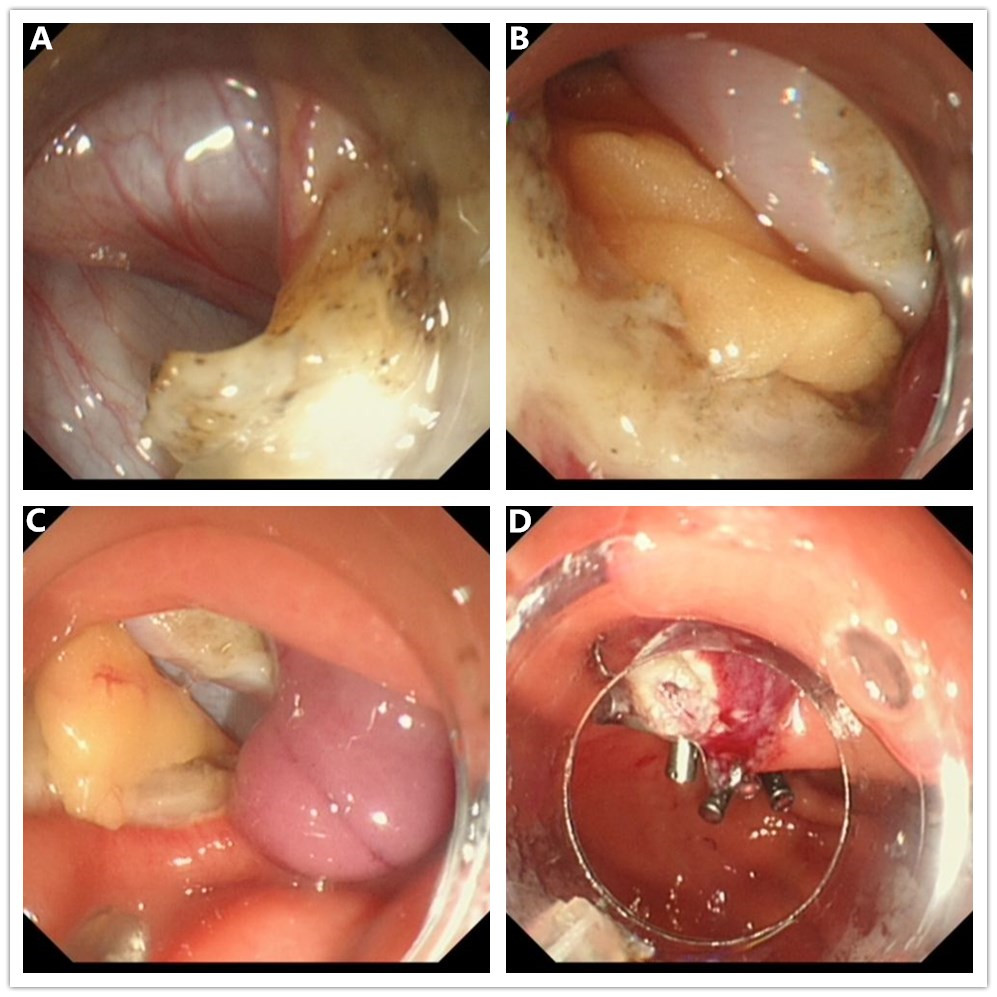 Figure 1 over the scope clip system and clips was applied to make successful closure. A: When ESD was performed for a lesion located in gastric antrum, a large perforation occurred, which was about 30 mm x 15 mm; B: Omentum majus could be seen through the perforated hole; C: It is difficult to make complete closure only by endoclips, and OTSC system was applied to close the perforation. However, partial closure was made because of the perforation was too large; D: Eight endoclips then was used to make the complete closure. ESD: endoscopic submucosal dissection; OTSC: Over the scope clip.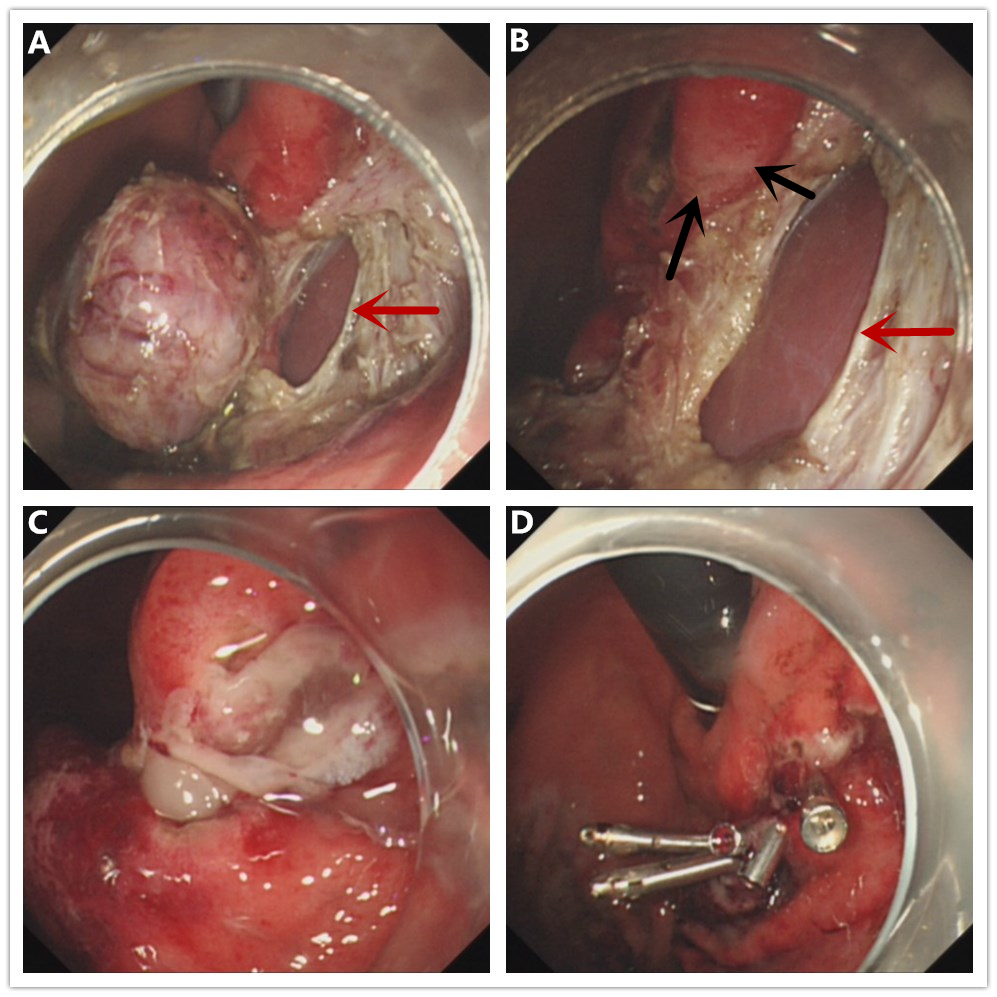 Figure 2 to close large perforation in four patients until now, and all the perforations were successfully managed. A: There was a submucosal tumor located in gastric fundus, which was about 20 mm x 18 mm and originated from deep muscularis propria. An intentional perforation occurred (red arrow) during the procedure for full-thickness resection; B: A larger perforation was left after complete removal of the tumor. However, the mucosa (black arrow) was kept intact; C: We use the retained mucosa to cover over the perforation; D: The wound was covered by the intact mucosa and then was closed with the endoclips.